Supplementary MaterialsSupplement Figure 1: Multivariate analysis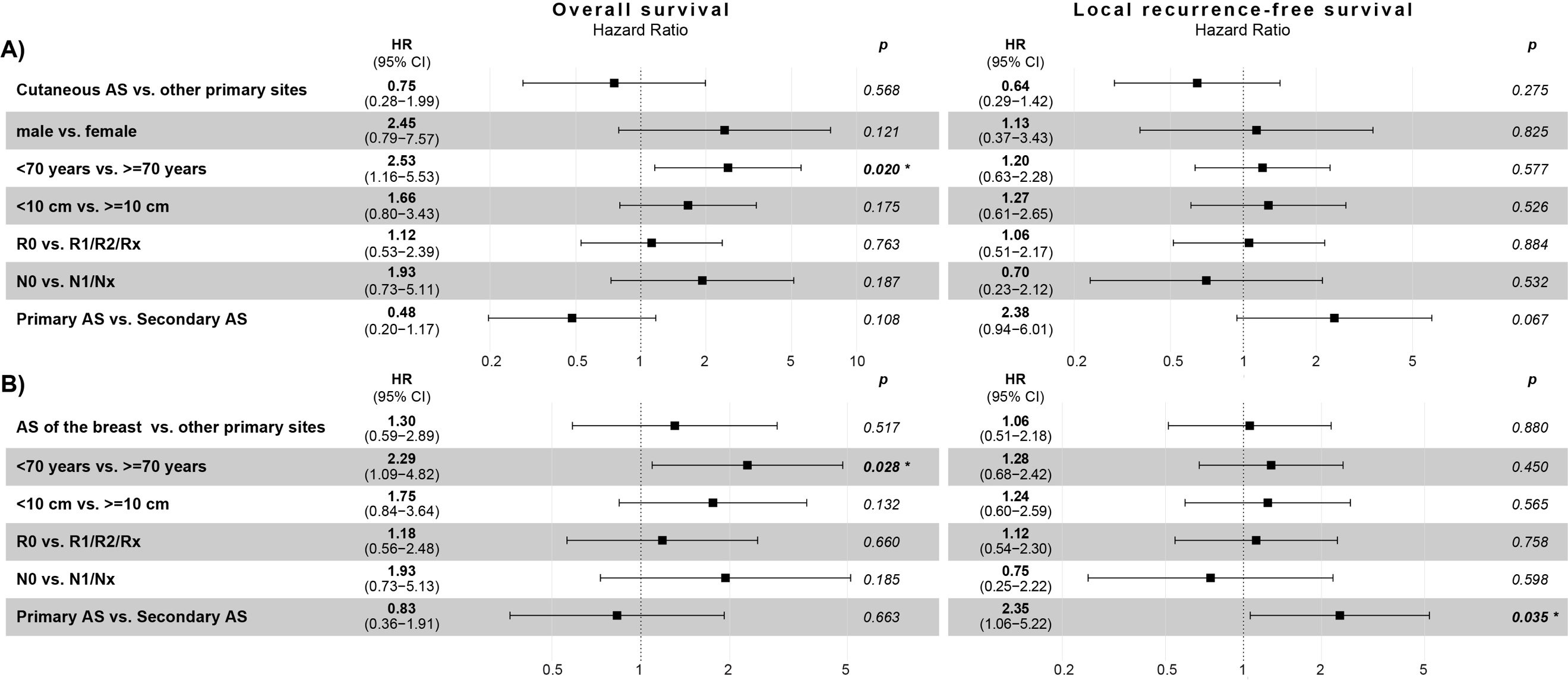 Supplement Figure 2: Multivariate analysis metastasis-free survival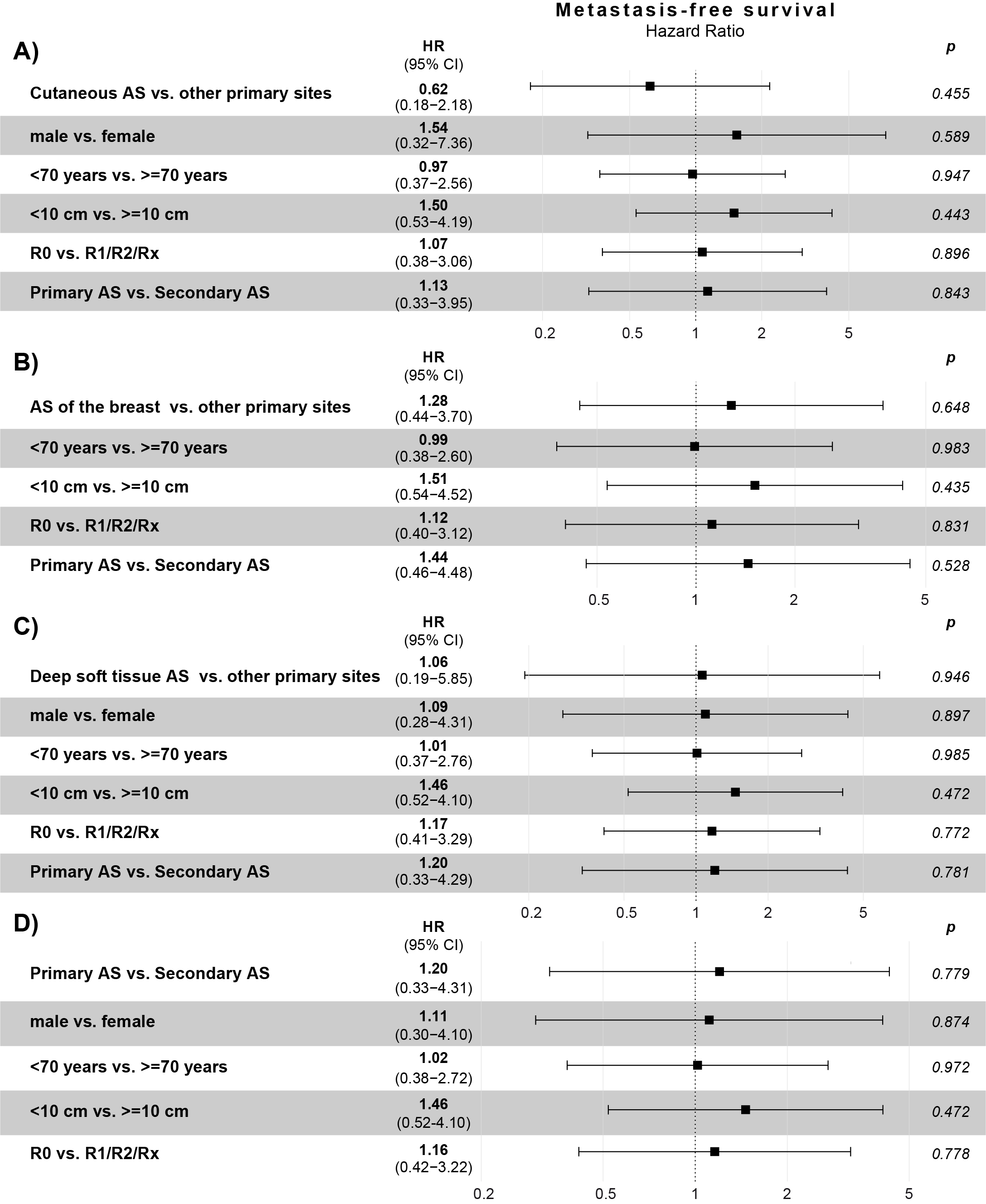 